Развивающие игры дома.
Игра на развитие внимания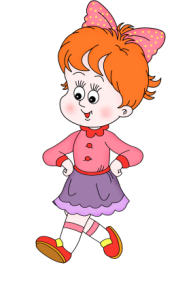 «Будь внимателен!»  (для детей 4-5 лет)Дети шагают под весёлую музыкуНа слово «Зайчики», произнесенное взрослым, дети начинают прыгать.  На слово «лошадки» - ударять «копытом» об пол.  На слово «птицы» -бегать, раскинув руки в стороны. На слово «аист» — стоять наодной ноге.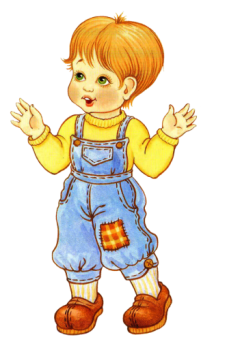 
   Игра на преодоление
   двигательного автоматизма.«Стоп!» (для детей 5 - 6 лет)Дети идут под музыку «Марш». Внезапно музыка останавливается, но дети продолжают идти в прежнем темпе до тех пор, пока взрослый не скажет: «Стоп!»
Игра на развитие внимания.Слушай хлопки!»  (для детей 5-6 лет)Играющие идут по кругу.Когда взрослый хлопнет в ладоши 1 раз, дети должны   остановиться и принять позу аиста (стоять на одной ноге, руки в стороны).Если взрослый хлопнет два раза, играющие принимают позу лягушки (присесть, пятки вместе, носки и колени в стороны, руки между ногами на полу).На три хлопка -  играющие возобновляют ходьбу.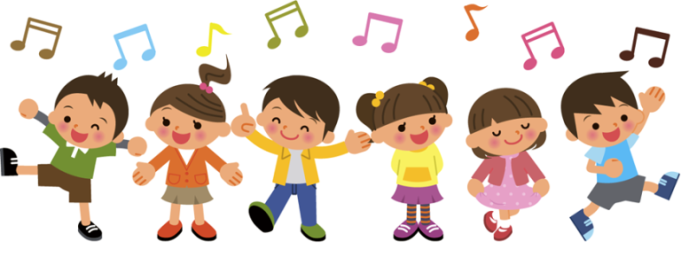 
Игра на развитие памяти.«Запомни свое место» (для детей 4-5 лет)Играющие стоят в кругу или в разных местах комнаты. Каждый ребёнок должен запомнить свое место. Под музыку дети выполняют движения: галоп, поскоки. С окончанием музыки все должны вернуться на свои места.Речевая   игра «Мы идём».Дети с мамой выполняют движения по тексту в сочетании со словом.1.Мы идем, идем, идем, Прямо в садик мы придем. Наши ноженьки идут, Прямо в садик нас ведут  2. Тук да тук. Тук да тук.Наших пяток слышен стук. Наши пяточки идут,Прямо в садик нас ведут 3. На носочки дружно встали,Руки вверх мы все подняли.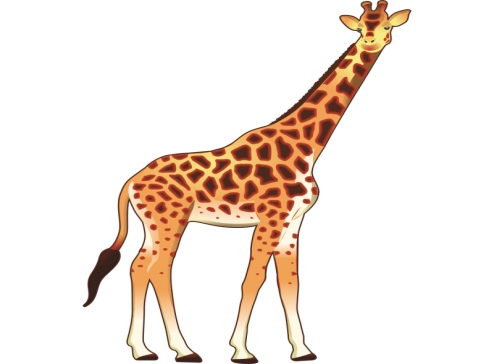 На носочках мы идём, 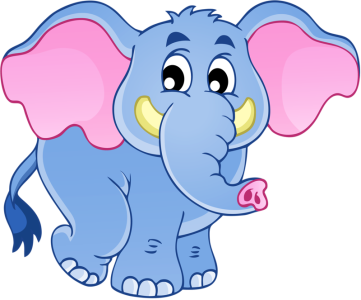 Все мы весело поём! Игровой самомассаж«У жирафов пятна»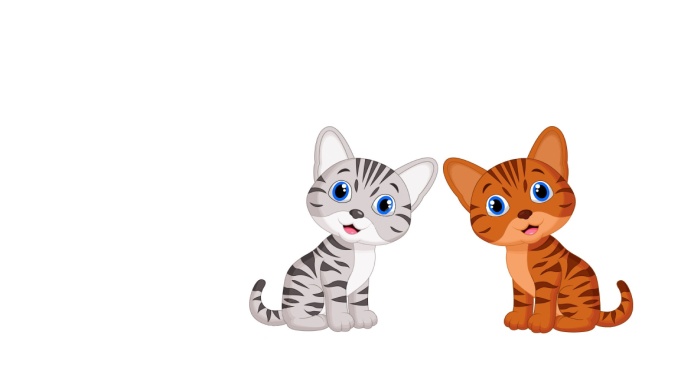 1. У жирафов пятна, пятна, пятна, пятнышки везде.У жирафов пятна, пятна, пятна, пятнышки везде.(Хлопаем по всему телу ладонями.)На лбу, ушах, на шее, на локтях,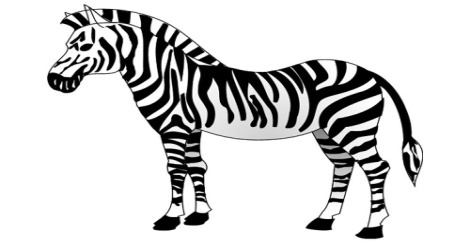 Есть на носах, на животах, коленях и носках.(Обоими указательными пальцами дотрагиваемся до соответствующих частей тела.)2. У слонов есть складки, складки, складки, складочки везде.У слонов есть складки, складки, складки, складочки везде.(Тихонько щипаем себя, как бы собирая складки.)На лбу, ушах, на шее, на локтях, есть на носах, на  животах…3. У котяток шёрстка, шёрстка, шёрстка, шёрсточка везде. У котяток шёрстка, шёрстка, шёрстка, шёрсточка везде.(Поглаживаем себя, как бы разглаживаем шерстку)На лбу, ушах, на шее, на локтях, есть на носах, на животах…4. А у зебры есть полоски, есть полосочки везде.А у зебры есть полоски, есть полосочки везде….(Проводим ребрами ладони по телу (рисуем полосочки))На лбу, ушах, на шее, на локтях, есть на носах, на животах…Подготовила; Музыкальный руководитель Трапезникова А.С.